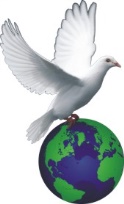 ACCMBible Study: Thursday, October 5th, 2017.		Topic: GIVING Part 3INTRODUCTION: Three weeks ago, we ended our Bible Study by saying that ministers in the vineyard should learn to be grateful. As we continue on this topic of generosity, we want to check a few more things.TEXT: James 1:27, Isaiah 58:3-9 (Read 8-9 from the NKJV)Give to fellow Christians: Rom 15:23-27, Gal 6:10. (Is this special to Christians, while not just everyone)Give to the poor: Prov 19:17, 28:27, Matt 25:34-40.The poor does not have to be in our church before we can help him or her. Give to those who ask of you: Matt 5:42,46 Luke 6:30, 32Be willing to receive if need be: II Cor 9:11-12. I have often said if you are not a good receiver, you will not be a good giverTwo weeks ago, we mentioned that you should never give beyond what you can afford.: II Cor 8:12, I Cor 16:2, Acts 11:29, Deut 16:17Do not copy others to give: it is not a competition or a show off.  Acts 5:1-4, II Cor 9:7, Deut 15:10. Churches should not encourage competition in giving.The rich are especially under obligation to give: II Kings 4:8-10, II Cor 8:14-15, I Tim 6:17-19Giving in poverty: I Kings 17:9-16, Mark 12: 43-44, II Cor 8:1-4What is the role of the church in giving: The church should be a re-distribution house: Acts 2:44-45, Acts 4:34-37, Acts 6:1Giving invokes God’s blessing Is 58:8-9.Giving causes church growth:  Acts 2:45-47CONCLUSION: At the next Bible Study, we will be talking about the motives behind giving and what happens when we refuse to give and the joy of a giving and receiving. God does not expect anyone on earth to live a desperate life. It is true that we may not be able to obtain perfect equality on earth but if the world operates giving and receiving the way God wants it to be, our basic needs will be met. That will grossly reduce the inequality on earth as experienced today.  Stay blessed beloved see you again on Thursday.